Name of Journal: World Journal of GastroenterologyManuscript NO: 71939Manuscript Type: ORIGINAL ARTICLEBasic StudyComparison of the performance of MS enteroscope series and Japanese double- and single-balloon enteroscopesLiu JH et al. Performance of MS enteroscope seriesJin-Hua Liu, Dan-Yang Liu, Yong-Feng Yuan, Xue-Jun Sun, Shu-Mei ShanJin-Hua Liu, Xue-Jun Sun, Department of General Surgery, The First Affiliated Hospital of Xi'an Jiaotong University, Xi'an 710061, Shaanxi Province, ChinaJin-Hua Liu, Department of General Surgery, Affiliated Dalian Municipal Friendship Hospital of Dalian Medical University, Dalian 116001, Liaoning Province, ChinaDan-Yang Liu, Department of Endocrinology, Affiliated Dalian Municipal Friendship Hospital of Dalian Medical University, Dalian 116001, Liaoning Province, ChinaYong-Feng Yuan, College of Computer Science and Technology, Harbin Institute of Technology, Harbin 150001, Heilongjiang Province, ChinaShu-Mei Shan, General Manager Office, Dalian Ming Sheng Technology Development Co., Ltd., Dalian 116001, Liaoning Province, ChinaAuthor contributions: Liu JH, Liu DY and Sun XJ designed the research; Liu JH, Liu DY, Yuan YF, Sun XJ and Shan SM performed the research; Liu JH, Liu DY and Sun XJ contributed new reagents/analytic tools; Liu JH analyzed the data; Liu JH and Sun XJ wrote the paper.Supported by the 2020 Liaoning Provincial Natural Science Foundation General Project, No. 2020-MS-332.Corresponding author: Xue-Jun Sun, PhD, Full Professor, Department of General Surgery, The First Affiliated Hospital of Xi'an Jiaotong University, No. 277 West Yanta Road, Xi’an 710061, Shaanxi Province, China. sunxy@mail.xjtu.edu.cnReceived: October 11, 2021Revised: November 29, 2021Accepted: February 23, 2022Published online: April 7, 2022AbstractBACKGROUNDSmall intestine disease endangers human health and is not easy to locate and diagnose. AIMTo observe the effect of the MS series of small intestine endoscopes on the gastrointestinal tract, the changes in serum gastrin levels and intestinal tissue, and the time required for the examination.METHODSIn vivo experiments in 20 Living pigs were conducted, Bowel preparation was routinely performed, Intravenous anesthesia with propofol and ketamine was applied, the condition of the small intestine was observed and the detection time of the MS series of small intestine endoscopes were recorded, The changes in intestinal tissue using the MS series of small intestine endoscopes observed and compared before and after the examination, Venous blood (3-5 mL) from pigs was collected before and after the experiment; changes in intestinal tissue after use of the MS series of small intestine endoscopes observed after examination. After completion of each type of small intestine endoscope experiment, the pigs were allowed to rest and the next type of small intestine endoscope experiment was performed after 15 days of normal feeding. The detection time data of the single-balloon small intestine endoscope and double-balloon small intestine endoscope were collected from four hospitals.RESULTSOne case of Ascarislumbricoides, one of suspected Crohn's disease, one small intestinal diverticulum and one anesthesia accident were observed in pigs. The small intestine showed no differences in the MS series of small intestine endoscopes and there were no differences in serum gastrin between the groups (P > 0.05). The time required for inspection was recorded, and the overall detection time for the Japanese small intestine endoscopes was approximately 1.68 ± 0.16 h. CONCLUSIONIntestinal ascariasis is a common disease in pigs. Some pigs have abnormal intestinal variation. After continuous upgrade and improvement, the MS-3 and MS-4 small intestine endoscope appear superior in terms of detection time.Key Words: Intestinal ascariasis; Intestinal variation; Crohn's disease; Serum gastrin; Small intestine endoscope©The Author(s) 2022. Published by Baishideng Publishing Group Inc. All rights reserved. Citation: Liu JH, Liu DY, Yuan YF, Sun XJ, Shan SM. Comparison of the performance of MS enteroscope series and Japanese double- and single-balloon enteroscopes. World J Gastroenterol 2022; 28(13): 1329-1337URL: https://www.wjgnet.com/1007-9327/full/v28/i13/1329.htmDOI: https://dx.doi.org/10.3748/wjg.v28.i13.1329Core Tip: There are many types of hormones and their contents are extremely small (mostly in the range of nanograms and even picograms).They are neither the energy source of the body nor structural substances of the human body. However, they play essential roles in coordinating physiological processes such as metabolism and growth/development by transmitting information. Research on the changes in gastrin before and after the use of MS series of small intestine endoscope can provide theoretical support for the safe application of small intestine endoscopes.INTRODUCTIONThe small intestine is the longest organ in the digestive system, and the average length varies among different species[1-3]. Thus, the precise treatment of small intestine disorders remains a challenge for clinicians[4-6]. In 2003, Yamamoto et al[7] from Jichi Medical University (Tokyo, Japan), together with Fuji Photo Optical Co., Ltd., developed a double-balloon endoscope and applied it in clinical practice[8,9]. The double-balloon small intestine endoscope was developed by Yamamoto et al[10-12] in Japan. During double-balloon small intestine endoscopy, an over tube with a balloon on top is added to the original push-type endoscope, along with the addition of a balloon at the top of the master camera. Small intestine endoscopy can be completed by alternately pushing-pulling the balloons at the overtube and the master camera. The single-balloon small intestine endoscope is a small bowel endoscope designed by Olympus, Japan, in an attempt to avoid patent infringement[13]. The hook-pull action of the front-end of its master camera replaces the master camera of the double-balloon small intestine endoscope.In 2005, we also initiated research and development on the MS series of small intestine endoscopes. The past ten years have witnessed the evolution of five generations of our small intestine endoscope. The MS-1 small intestine endoscope is a negative-pressure device that is advanced into the small intestine in a paralleled alternating manner, and has a long detection time. Based on the design of the MS-1 small intestine endoscope, the MS-2 small intestine endoscope was designed with two delivery devices, along with fixing rings and a metal slide. The MS-3 small intestine endoscope abandoned the fixing rings and metal slide and fixed the power and transmission parts together. The MS-4 small intestine endoscopeused a different fixation method to avoid the risk of bowel perforation under extreme working conditions. This new type of small intestine endoscopehad increased stability and speed during the examination, with fewer slippage events. The detection time was not significantly different between the MS-4 small intestine endoscope and MS-3 small intestine endoscope. The design of our latest MS-5 small intestine endoscope has been finalized, and its development is in progress.The Japanese double-balloon small intestine endoscope has gradually been accepted by patients with the development of painless anesthesia. In this study, we aimed to analyze the detection time of the MS series of small intestine endoscopes and the detection time of the single-balloon small intestine endoscope (SBE) and double-balloon small intestine endoscope (DBE), investigated the possible reasons for the prolonged detection time of small intestine endoscopy.MATERIALS AND METHODSExperimental studyIn vivo experiments were conducted in 20 Living adult pigs weighing 100 ± 20 kg. The animals were fed with water for two days and fasted for four hours before each experiment. Bowel preparation was routinely performed and each type of MS small intestine endoscope was checked before the experiment. Intravenous anesthesia with propofol and ketamine was applied. Following intravenous anesthesia, oxygen was provided to the pig via a nasal catheter at 3 L/min, and the vital signs were continuously monitored. The MS series of small intestine endoscopes was performed by a single endoscopist. When the auxiliary power tube was lubricated with paraffin oil, the camera was inserted into the main auxiliary power tube. Whether the endoscope could slide smoothly through the power tube was examined. After entering the upper part of the small intestine at 20 cm, the auxiliary power system was opened, the MS-1 small intestine endoscope used a double drive power pipe, the auxiliary power catheters were worked alternately; MS-2 to MS-4 small intestine endoscopes used four drive power pipes, MS-1 to MS-3 small intestine endoscopes worked with negative pressure power and MS-4 small intestine endoscope worked with positive pressure power, the auxiliary power catheters of group 1 and group 3 were pushed 40-50 cm to the distal end, group 1 and group 3 were given power catheter pressure or balloon dilatation, then the power catheters of groups 1 and 3 were pulled back to the starting position of groups 2 and 4. When the auxiliary power catheters of groups 2 and 4 were pushed 40-50 cm to the distal end, the auxiliary power catheters of groups 2 and 4 were injected with pressure, and then the power catheters of groups 2 and 4 were pulled back to the proximal end of groups 1 and 3. At the same time, the catheter was pulled back to the back of the catheter in groups 1 and 3, and then the catheter in groups 1 and 3 was pushed forward again. When the tube was folded or if the camera was difficult to insert, the extension distance of the power arm and the operating frequency were adjusted according to the insertion depth. The condition of the small intestine was observed and the detection times of MS-2 to MS-4 small intestine endoscopes were recorded. The changes in intestinal tissue using the MS series of small intestine endoscopes were observed and compared before and after the MS series of small intestine endoscopes. Venous blood (3-5 mL) from the pigs was collected before and after the experiment, and the changes in intestinal tissue after the MS series of small intestine endoscopes were observed after the examination. The MS series of small intestine endoscopes was assisted by a nurse during camera insertion. Using the auxiliary power system, the endoscopist repeatedly pushed the power device to continuously push into the small intestine to the distal end of the camera, thus completing the examination of the entire small intestine. After the examination, venous blood was collected again when anesthesia had worn off. After the completion of each type of small intestine endoscopy experiment, the pigs were allowed to rest, the time to return to normal diet and the time to return to normal stool were recorded, and the next type of small intestine endoscope experiment was performed after 15 days of normal feeding. After the experiment, the live pigs returned to their normal living state.Clinical dataThe detection times of the MS series of small intestine endoscopes were measured. Data on the detection times of SBE and DBE in the following four hospitals were analyzed: (1) Guangdong Provincial People's Hospital: 40 patients including 26 males and 14 females underwent Japanese DBE; (2) Shengjing Hospital Affiliated to China Medical University: From January 2009 to November 2013, DBE (Fujino EN-450P5 Double-Balloon small intestine endoscope, Japan) was performed in 78 patients (including 41 males and 37 females). No definite lesions were found before the procedure; (3) Affiliated Hospital of Zunyi Medical College: Small intestine endoscopy (SIF-Q260 type, Olympus, Japan) was performed in 17 patients with clinically suspected small bowel diseases from January to October 2010; (4) Zhongshan Hospital Affiliated to Fudan University: SBE (SIF-Q260, Olympus, Japan) was performed in 148 patients with suspected small bowel diseases from June 2009 to March 2011.Observational indicatorsTo observe the effect of the MS series of small intestine endoscopes on gastrointestinal tract, the changes in serum gastrin levels and intestinal tissue were observed and compared before and after the MS series of small intestine endoscopes examination. The time required for the examination was recorded.Statistical analysisStatistical analysis was performed using the SPSS software package 21.0. The measurement data are expressed as mean ± standard deviation (X ± SD).RESULTS The experiment duration was 3 mo. One case of Ascarislumbricoides (Figure 1), one of suspected Crohn's disease (Figure 2), one small intestinal diverticulum (Figure 3) and one anesthesia accident were observed in pigs.The serum gastrin level was 22.36 ± 2.88 pg/mL before the MS-1 small intestine endoscope examination, and was 22.33 ± 2.98 pg/mL after the examination. There was no difference in theselevels before and after the MS-1 small intestine endoscope experiment (P > 0.05), and there were no abnormalities in the intestinal tract. The time required for inspection was 2.30 ± 0.15 h. After completion of the MS-1 small intestine endoscope experiment, the pigs returned to their normal diet after 4 h and defecation returned to normal after one day. The serum gastrin value was 21.88 ± 3.18 pg/mL before the MS-2 small intestine endoscope examination, and was 22.08 ± 2.96 pg/mL after the examination. There was no difference in these levels before and after the MS-2 small intestine endoscope experiment (P > 0.05), and there were no abnormalities in the intestinal tract. The time required for inspection was 1.50 ± 0.30 h. After completion of the MS-2 small intestine endoscope experiment, the pigs returned to their normal diet after 4 h and defecation returned to normal after one day.The serum gastrin value was 22.28 ± 3.06 pg/mL before the MS-3 small intestine endoscope examination, and was 21.78 ± 3.76 pg/mL after the examination. There was no difference between these levels before and after the MS-3 small intestine endoscope experiment (P > 0.05). Ascarislumbricoides was found in one case, small intestinal diverticulum was found in one case and suspected Crohn's disease was found in one case. The time required for inspection was 0.67 ± 0.33 h. After completion of the MS-3 small intestine endoscope experiment, the pigs returned to their normal diet within 3 h and defecation returned to normal within one day. The pig with Ascarislumbricoides infection was isolated and treated with albendazole and ivermectin for one week. Small intestinal diverticulum and suspected Crohn's disease were not treated.Serum gastrin level was 22.30 ± 3.08 pg/mL before the MS-4 small intestine endoscope examination, and was 21.66 ± 3.93 pg/mL after the examination. There was no difference in these levels before and after the MS-4 small intestine endoscope experiment (P > 0.05). The small intestinal diverticulum and the suspected Crohn's disease were as before. The time required for inspection was 1.00 ± 0.13 h. One experimental pig had an anesthesia accident due to excessive ketamine application in the later stage of the MS-4 small intestine endoscope experiment, and the other 19 pigs returned to their normal diet 3 h after the MS-4 small intestine endoscope experiment, and defecation returned to normal after 0.5 days. No Ascarislumbricoides was detected in the MS-4 small intestine endoscope group. All 20 experimental pigs completed the relevant experiments, including one case which developed cardiac arrest due to excessive infusion of anesthetics, and in the other 19 cases no abnormalities were found (Table 1). There were no differences in serum gastrin between the groups (P > 0.05).A total of 283 small intestine endoscopic procedures (including 165 SBE sessions and 118 DBE sessions) were performed in the four hospitals. The detection time was 1.36 ± 0.07 h for SBE and 2.01 ± 0.25 h for DBE, and the overall detection time for the Japanese small intestine endoscopes was approximately 1.68 ± 0.16 h.In Guangdong Provincial People's Hospital, the average detection time for DBE in 40 patients was 147 ± 28.5min. In Shengjing Hospital Affiliated to China Medical University, 78 patients successfully completed DBE, and the average examination time was 91.54 ± 22.59 min. In the Affiliated Hospital of Zunyi Medical College, the duration of SBE ranged from 30 to 80 min (mean: 45 min) in 17 patients, among whom one patient had an accidental bowel perforation, which improved after surgical repair. In Zhongshan Hospital Affiliated to Fudan University, 148 patients underwent 166 sessions of SBE, with an average duration of 83.4 min (range: 11–180min). The detection time was 1.36 ± 0.07 h for SBE and 2.01 ± 0.25 h for DBE, and the overall detection time of the Japanese small intestine endoscopes was approximately 1.68 ± 0.16 h (Table 2). DISCUSSION The small intestine includes the duodenum, jejunum and ileum, and each part has no clear boundary[14]. Microscopic observations can only be preliminarily judged by color, mucosal annular folds, small intestinal villus density, intestinal wall lymphatic follicles and so on[15].The main physiological function of the small intestine is digestion and absorption[16]. In addition to continuous digestion by gastric juice, pancreatic juice and bile in the small intestine, the mucosal glands of the small intestine can also secrete a variety of gastrointestinal hormones, including gastrin, trypsin and cholecystokinin. Hormones are chemical substances produced by endocrine cells and are highly efficient in transmitting information[17-20]. There are many types of hormones and their levels are extremely small (mostly in the range of nanograms and even picograms)[21]. They are neither the energy source of the body nor structural substances in the human body. However, they play essential roles in coordinating physiological processes such as metabolism and growth/development by transmitting information. Research on the changes of gastrin before and after the MS series of small intestine endoscopes examination can provide theoretical support for the safe application of small intestine endoscopes. Analysis of the changes in gastrin may help determine the impact of small intestine endoscopes on the internal environment of the digestive system, thus research and development of small intestine endoscopes are important.In the experiments performed in the present study, we found that the MS series of small intestine endoscopes had little effect on the gastrointestinal tract, and the experimental animals soon returned to normal. At the same time, we also found that diseases are often found in living organisms, such as Ascarislumbricoides, suspected Crohn's disease and small intestinal diverticulum[22-24]. Ascarislumbricoides can be cured quickly by the combined application of albendazole and ivermectin[25].At present, there isno good solution for small intestinal diverticulum and small intestinal tumor[26,27]. In the future, the precise treatment of lesions may be realized through small intestine endoscopes and laparoscopy.The incidence rate of gastrointestinal diseases has reached 20% in China. The incidence rate of small intestinal diseases is approximately 2.5% of digestive system diseases. The number of people with small intestinal diseases in China is about 1.4 billion × 20% × 2.5% ≈ 7 million every year, these people were diagnosed by capsule endoscopy, double balloon small intestine endoscopy and single balloon small intestine endoscopy[28,29]. Each year, many patients attend tertiary general hospitals for hospital screening layer by layer to choose surgical treatment. However, due to the lack of small intestine endoscope locations, some patients have incomplete resection, intestinal leakage and intestinal obstruction. If these patients have the money to continue treatment, they could attend Nanjing Army General Hospital, which is a laminar flow ward. With regard to small intestinal tumors requiring surgery, although they only account for 5% of gastrointestinal tumors (the 7th edition of Huang Jiasi's Surgery), they cannot be ignored.The past ten years have witnessed our efforts in the research and development of the MS series of small intestine endoscopes. From the type MS-1 to MS-5, the performance of our devices has been constantly improved, and the detection time has been gradually shortened. The MS-1 small intestine endoscope is a negative-pressure device that is advanced into the small intestine in a paralleled alternating manner, and the detection time is long. In 2008, we adjusted the design to develop the MS-2 small intestine endoscope based on the patented drawings of the pipette small intestine endoscope, and its detection time was slightly shorter when compared with the MS-1 small intestine endoscope. However, slippage of the small intestine endoscope persisted due to the extremely poor stabilities of the fixing rings and the metal slide, making the MS-2 small intestine endoscope unfeasible for clinical applications. In 2010, we further optimized our design and developed the MS-3 small intestine endoscope based on the patented design of the built-in straw-type small intestine endoscope. This new-generation device had a shorter detection time than the MS-2 small intestine endoscope. It had higher stability and speed and fewer slippage events during small intestine endoscopy; however, negative-pressure perforation occurred in some experiments. Two articles describing the MS-3 small intestine endoscope were published in the Chinese Journal of Digestive Endoscopy and Chinese Journal of Gastrointestinal Surgery, respectively, and our research on this device also won the third prize of the Dalian Science and Technology Progress Award in 2012.In 2012, by adopting a new working principle, we developed the MS-4 type based on the patented design of the catheter balloon-type small intestine endoscope. The MS-4 small intestine endoscope has significantly higher stability and speed, along with fewer slippage events[30]. The detection time of the MS-4 small intestine endoscope did not decrease compared with the MS-3 small intestine endoscope. Notably, the MS-4 small intestine endoscope has obtained the production license from Liaoning Provincial Food and Drug Administration. In 2018, we completed the design of the MS-5 small intestine endoscope based on the latest and most practical design. In this new endoscope, we optimized the structure of the auxiliary power system using a four-drive design. Relevant studies have been carried out since then.Our team is trying to further optimize the MS series of small intestine endoscopes, particularly to shorten the detection time of small intestine endoscopy. The clinical application of these endoscopes will facilitate the examination, diagnosis, and treatment of gastrointestinal diseases and solve existing problems. To perform new types of surgery, a small intestine endoscope is combined with laparoscopic resection of intestinal lesions. This reduces open surgery, avoids intestinal adhesions or intestinal obstruction caused by open surgery, increases the diagnostic accuracy and cure rate, and thus further improves the capability and quality of medical services.CONCLUSIONIntestinal ascariasis is a common disease in pigs. Some pigs have abnormal intestinal variations. After continuous upgrade and improvement, the MS-3 and MS-4 small intestine endoscopes appear superior in terms of detection time.ARTICLE HIGHLIGHTSResearch background Small intestine disease endangers human health and is not easy to locate and determine. The fundamental reason for this is that there is no appropriate small intestine endoscopic equipment for treatment. The MS-5 small intestine endoscope should be introduced as soon as possible to benefit patients.Research motivationTo alleviate the suffering of patients and reduce intestinal adhesions and intestinal obstruction.Research objectivesTo assess the data on the fifth generation small intestine endoscope should be fast-tracked because there is no blind spot in the examination, diagnosis and treatment of small intestinal diseases.Research methods Experimental animals and patients underwent routine bowel cleaning before the examination, which was performed using small intestine endoscopes.Research results The average detection time for the MS-1, MS-2, MS-3 and MS-4 small intestine endoscope was 2.30 ± 0.15 h, 1.50 ± 0.30 h, 0.67 ± 0.33 h and 1.00 ± 0.13 h, respectively. The detection time was 1.36 ± 0.07 h for SBE and 2.01 ± 0.25 h for DBE, and the overall detection time for the Japanese small intestine endoscopes was approximately 1.68 ± 0.16 h.Research conclusions After continuous upgrade and improvement, the MS-4 small intestine endoscope showed superior detection time.Research perspectives Improve the diagnosis and treatment of small intestinal diseases, solve practical problems, and reduce the number of cases of open surgery to improve the quality of medical treatment in the future.ACKNOWLEDGEMENTSThe author would like to thank Dalian Mingsheng Technology Development Co., Ltd. and Harbin Institute of Technology for skillful technical assistance.REFERENCES1 Luo YH, Yang C, Wright AD, He J, Chen DW. Responses in ileal and cecal bacteria to low and high amylose/amylopectin ratio diets in growing pigs. Appl Microbiol Biotechnol 2015; 99: 10627-10638 [PMID: 26318448 DOI: 10.1007/s00253-015-6917-2]2 Volk N, Lacy B. Anatomy and Physiology of the Small Bowel. Gastrointest Endosc Clin N Am 2017; 27: 1-13 [PMID: 27908510 DOI: 10.1016/j.giec.2016.08.001]3 Walther A, Coots A, Nathan J, Kocoshis S, Tiao G. Physiology of the small intestine after resection and transplant. Curr Opin Gastroenterol 2013; 29: 153-158 [PMID: 23380574 DOI: 10.1097/MOG.0b013e32835c9c9d]4 García-Compeán D, Del Cueto-Aguilera ÁN, Jiménez-Rodríguez AR, González-González JA, Maldonado-Garza HJ. Diagnostic and therapeutic challenges of gastrointestinal angiodysplasias: A critical review and view points. World J Gastroenterol 2019; 25: 2549-2564 [PMID: 31210709 DOI: 10.3748/wjg.v25.i21.2549]5 Schrock AB, Devoe CE, McWilliams R, Sun J, Aparicio T, Stephens PJ, Ross JS, Wilson R, Miller VA, Ali SM, Overman MJ. Genomic Profiling of Small-Bowel Adenocarcinoma. JAMA Oncol 2017; 3: 1546-1553 [PMID: 28617917 DOI: 10.1001/jamaoncol.2017.1051]6 Gräter H. Tumors of the small intestine. Praxis (Bern 1994) 2002; 91: 1699-1704 [PMID: 12422774 DOI: 10.1024/0369-8394.91.41.1699]7 Yamamoto H, Aabakken L. Small-bowel endoscopy. Endoscopy 2019; 51: 399-400 [PMID: 31022761 DOI: 10.1055/a-0879-1823]8 Yamamoto H, Kita H. Enteroscopy. J Gastroenterol 2005; 40: 555-562 [PMID: 16007388 DOI: 10.1007/s00535-005-1645-5]9 Funayama Y, Yano T, Yamamoto H. [Review of small bowel tumors]. Nihon Shokakibyo Gakkai Zasshi 2018; 115: 597-604 [PMID: 29998982 DOI: 10.11405/nisshoshi.115.597]10 Yamamoto H. Double-balloon endoscopy. Clin Gastroenterol Hepatol 2005; 3: S27-S29 [PMID: 16012991 DOI: 10.1016/s1542-3565(05)00253-3]11 Kitamura M, Sakamoto H, Yamamoto H. Double-balloon endoscopy using an overtube with a vent. Dig Endosc 2020; 32: 144 [PMID: 31509296 DOI: 10.1111/den.13527]12 Iwamoto S, Ryozawa S, Yamamoto H, Taba K, Ishigaki N, Harano M, Iwano H, Sakaida I. Double balloon endoscope facilitates endoscopic retrograde cholangiopancreatography in roux-en-y anastomosis patients. Dig Endosc 2010; 22: 64-68 [PMID: 20078669 DOI: 10.1111/j.1443-1661.2009.00920.x]13 Lenz P, Domagk D. Single-Balloon Enteroscopy. Gastrointest Endosc Clin N Am 2017; 27: 123-131 [PMID: 27908512 DOI: 10.1016/j.giec.2016.08.007]14 Watford M. Is the small intestine a gluconeogenic organ. Nutr Rev 2005; 63: 356-360 [PMID: 16295149 DOI: 10.1111/j.1753-4887.2005.tb00114.x]15 Hamada H, Hiroi T, Nishiyama Y, Takahashi H, Masunaga Y, Hachimura S, Kaminogawa S, Takahashi-Iwanaga H, Iwanaga T, Kiyono H, Yamamoto H, Ishikawa H. Identification of multiple isolated lymphoid follicles on the antimesenteric wall of the mouse small intestine. J Immunol 2002; 168: 57-64 [PMID: 11751946 DOI: 10.4049/jimmunol.168.1.57]16 Goodman BE. Insights into digestion and absorption of major nutrients in humans. Adv Physiol Educ 2010; 34: 44-53 [PMID: 20522896 DOI: 10.1152/advan.00094.2009]17 Liu C, Chen K, Wang H, Zhang Y, Duan X, Xue Y, He H, Huang Y, Chen Z, Ren H, Wang H, Zeng C. Gastrin Attenuates Renal Ischemia/Reperfusion Injury by a PI3K/Akt/Bad-Mediated Anti-apoptosis Signaling. Front Pharmacol 2020; 11: 540479 [PMID: 33343341 DOI: 10.3389/fphar.2020.540479]18 Kim YJ, Paik CN, Jo IH, Kim DB, Lee JM. Serum Gastrin Predicts Hydrogen-Producing Small Intestinal Bacterial Overgrowth in Patients With Abdominal Surgery: A Prospective Study. Clin Transl Gastroenterol 2020; 12: e00291 [PMID: 33369565 DOI: 10.14309/ctg.0000000000000291]19 Sousa JB, Etchebehere RM, Queiroz DMM, Fonseca FM, Batista BB, Junqueira IS, Camilo SMP, Oliveira AG. Increased serum gastrin in patients with different clinical forms of Chagas disease coinfected with Helicobacter pylori. Rev Inst Med Trop Sao Paulo 2019; 61: e7 [PMID: 30785561 DOI: 10.1590/S1678-9946201961007]20 Li Y, Song Y. Diagnostic Value of Serum Gastrin and Epidermal Growth Factor to the Gastric Ulcer Complicated with Upper Gastrointestinal Hemorrhage. J Coll Physicians Surg Pak 2020; 30: 1269-1272 [PMID: 33397051 DOI: 10.29271/jcpsp.2020.12.1269]21 Fink J, Schoenfeld BJ, Nakazato K. The role of hormones in muscle hypertrophy. Phys Sportsmed 2018; 46: 129-134 [PMID: 29172848 DOI: 10.1080/00913847.2018.1406778]22 Fowler AC, Hollingsworth TD. The Dynamics of Ascaris lumbricoides Infections. Bull Math Biol 2016; 78: 815-833 [PMID: 27066982 DOI: 10.1007/s11538-016-0164-2]23 Dsouza R, Varghese G, Korula DR, Dutta AK. Crohn's disease associated adenocarcinoma of ileocaecal region: a miscalculated approach. BMJ Case Rep 2020; 13 [PMID: 32303529 DOI: 10.1136/bcr-2020-234512]24 Vanbrugghe C, Bège T, Julien C, Birnbaum DJ. Small bowel obstruction secondary to gallstone migration from duodenal diverticulum after gastric bypass. Surg Obes Relat Dis 2020; 16: 2127-2128 [PMID: 33127322 DOI: 10.1016/j.soard.2020.09.032]25 Zhou C, Chen J, Niu H, Ouyang S, Wu X. Study on the population evolution of Ascaris lumbricoides and Ascaris suum based on whole genome resequencing. Vet Parasitol 2020; 279: 109062 [PMID: 32126343 DOI: 10.1016/j.vetpar.2020.109062]26 Parfenov AI, Krums LM, Pavlov MV. Small intestinal diverticula. Ter Arkh 2019; 91: 4-8 [PMID: 31094166 DOI: 10.26442/00403660.2019.02.000080]27 Hosoe N, Takabayashi K, Ogata H, Kanai T. Capsule endoscopy for small-intestinal disorders: Current status. Dig Endosc 2019; 31: 498-507 [PMID: 30656743 DOI: 10.1111/den.13346]28 Judkins TC, Archer DL, Kramer DC, Solch RJ. Probiotics, Nutrition, and the Small Intestine. Curr Gastroenterol Rep 2020; 22: 2 [PMID: 31930437 DOI: 10.1007/s11894-019-0740-3]29 Ludvigsson JF, Murray JA. Epidemiology of Celiac Disease. Gastroenterol Clin North Am 2019; 48: 1-18 [PMID: 30711202 DOI: 10.1016/j.gtc.2018.09.004]30 Liu JH, Liu DY, Wang L, Han LP, Qi ZY, Ren HJ, Feng Y, Luan FM, Mi LT, Shan SM. Animal experimental studies using small intestine endoscope. World J Gastroenterol 2017; 23: 3684-3689 [PMID: 28611521 DOI: 10.3748/wjg.v23.i20.3684]FootnotesInstitutional review board statement: The study was reviewed and approved by the Academic Committee of Dalian Friendship Hospital Institutional Review Board [(Approval No. YY-XS-2019-001-1]).Institutional animal care and use committee statement: All procedures involving animals were reviewed and approved by the Institutional Animal Care and Use Committee of the Ethics Committee of Dalian Friendship Hospital (IACUC protocol number: [Protocol No. YY-LL-2020-015]).Informed consent statement: All study participants, or their legal guardian, provided informed written consent prior to study enrollment.Conflict-of-interest statement: Xue-Jun Sun has received fees for serving as a speaker for The First Affiliated Hospital of Xi'an Jiaotong University; Jin-Hua Liu has received research funding from Liaoning Provincial Natural Science Foundation; Yong-Feng Yuan is an employee of Harbin Institute of Technology; Shu-Mei Shan owns stocks and/or shares in Dalian Mingsheng Technology Development Company; Jin-Hua Liu and Dan-Yang Liu owns patent Built-in Straw type small intestine endoscope: China, 200920351611.5 [P]. 2010-09-08; and Catheter balloon type small intestine endoscope: China, 200920351612.X [P]. 2010-09-08.Data sharing statement: Technical appendix, statistical code, and dataset available from the corresponding author at URL. Participants gave informed consent for data sharing. Open-Access: This article is an open-access article that was selected by an in-house editor and fully peer-reviewed by external reviewers. It is distributed in accordance with the Creative Commons Attribution NonCommercial (CC BY-NC 4.0) license, which permits others to distribute, remix, adapt, build upon this work non-commercially, and license their derivative works on different terms, provided the original work is properly cited and the use is non-commercial. See: https://creativecommons.org/Licenses/by-nc/4.0/Provenance and peer review: Unsolicited article; Externally peer reviewed.Peer-review model: Single blindPeer-review started: October 11, 2021First decision: November 15, 2021Article in press: February 23, 2022Specialty type: Gastroenterology and hepatologyCountry/Territory of origin: ChinaPeer-review report’s scientific quality classificationGrade A (Excellent): AGrade B (Very good): B, BGrade C (Good): 0Grade D (Fair): 0Grade E (Poor): 0P-Reviewer: Edwards J, Nguyen Canh B, Reiter M S-Editor: Wang LL L-Editor: A P-Editor: Wang LLFigure Legends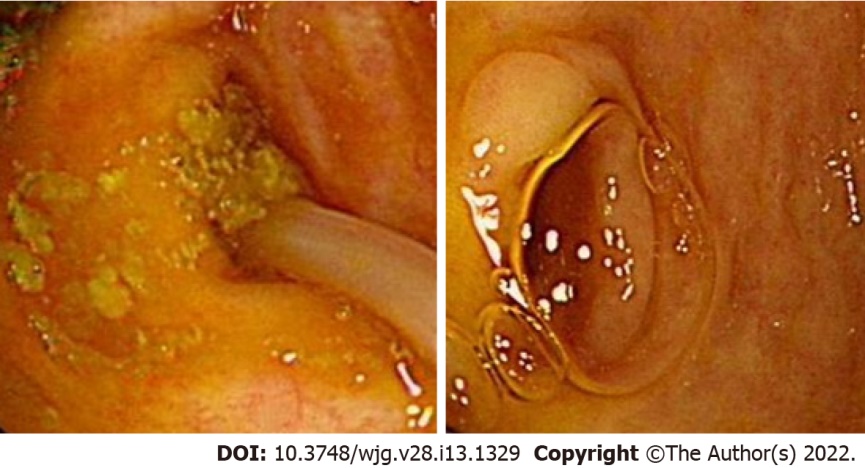 Figure 1 Ascarislumbricoides.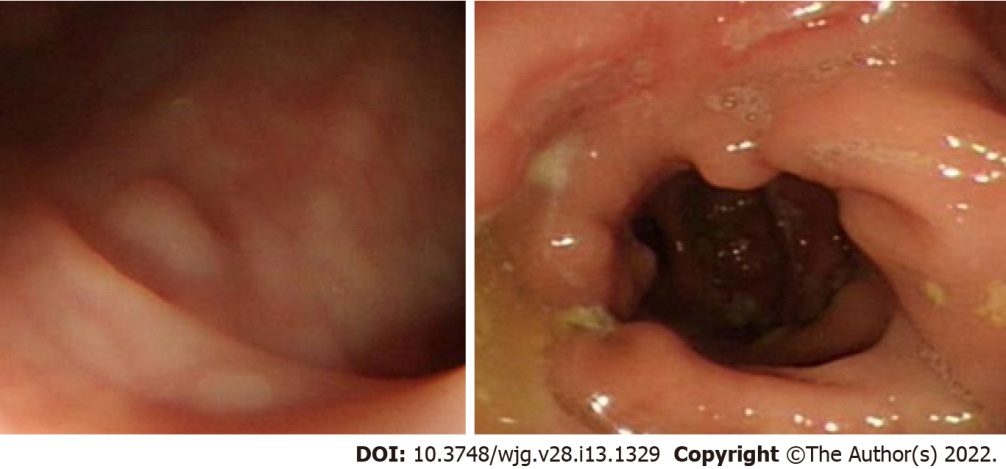 Figure 2 Suspected Crohn's disease.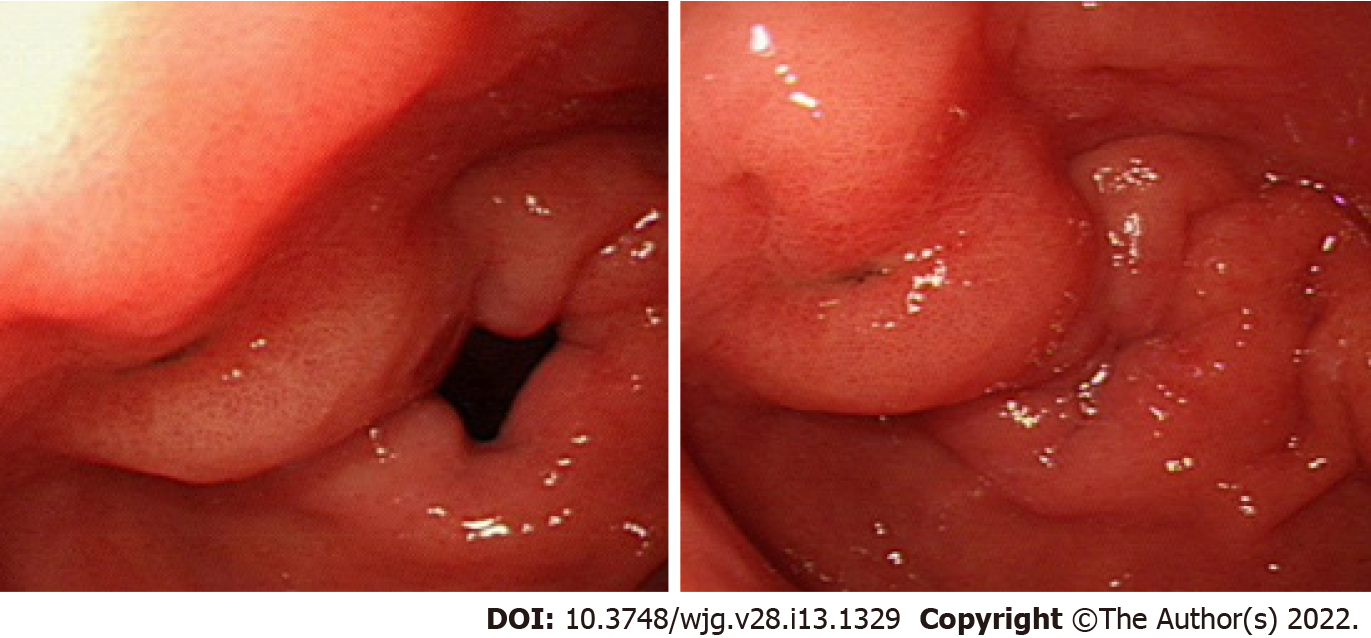 Figure 3 Small intestinal diverticulum.Table 1 Detection time and serum gastrin level of MS series of small intestine endoscopesTable 2 Detection time of the Japanese small intestine endoscopes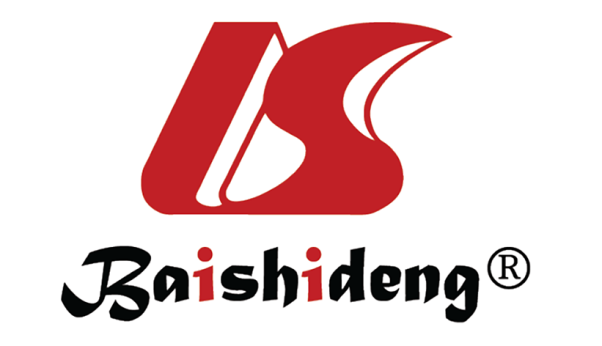 Published by Baishideng Publishing Group Inc7041 Koll Center Parkway, Suite 160, Pleasanton, CA 94566, USATelephone: +1-925-3991568E-mail: bpgoffice@wjgnet.comHelp Desk: https://www.f6publishing.com/helpdeskhttps://www.wjgnet.com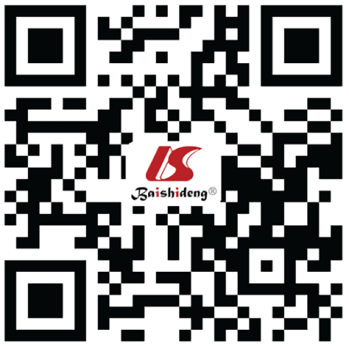 © 2022 Baishideng Publishing Group Inc. All rights reserved.TypenSerum gastrin levelDetection time (h)MS-1 enteroscope20Before: 22.36 ± 2.88 pg/mL; After: 22.33 ± 2.98 pg/mL2.30 ± 0.15MS-2 enteroscope20Before: 21.88 ± 3.18 pg/mL; After: 22.08 ± 2.96 pg/mL1.50 ± 0.30MS-3 enteroscope20Before: 22.28 ± 3.06 pg/mL; After: 22.33 ± 2.98 pg/mL0.67 ± 0.33MS-4 enteroscope19Before: 21.30 ± 3.08 pg/mL; After: 21.66 ± 3.93 pg/mL1.00 ± 0.13TypenDetection time (h)EN-450P5/20 (double-balloon enteroscope)1182.01 ± 0.25SIF-Q260 (single-balloon enteroscope)1651.36 ± 0.07Overall2831.68 ± 0.16